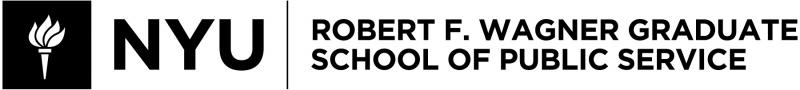 HPAM-GP 1833 Health Services ManagementFall 2022Instructor InformationThomas D’Aunno, Ph.D.Email: tdaunno@nyu.edu Office Address: Puck Building, Rm. 3062Office Hours: by appointment; please send an email message.Course InformationClass Meeting Times: Wednesdays, 4:55–6:35pmClass Location:  GCASL, Room 284 Loc: Washington SquareCourse Prerequisites CORE-GP 1020 Managing Public Service OrganizationsHPAM-GP 1830 Introduction to Health Policy and ManagementCourse DescriptionThis course has two overall goals.  The first is to develop students' skills in strategic thinking and strategic management.  This part of the course focuses on questions of mission and vision ("What areas or activities should we be working in?") and on questions of strategy and operations ("How can we perform effectively in this area?").  We will focus mainly on strategy formation ("What should our strategy be?") and on the content of strategies (such as mergers), examining their strengths and weaknesses from a variety of perspectives.The second course goal is to prepare students to effectively design health care organizations to optimize their performance.  Managers must ensure that their organizations are well-designed to deliver the results that their strategies promise. This entails developing knowledge and skills to analyze key issues in organizational structure, power and politics, culture, and, most importantly, to lead organizational change.The course relies heavily on case studies and active learning from analysis of cases.Course ObjectivesThe three primary objectives of the course are to (1) introduce and apply analytic frameworks used to form organizational strategies; (2) integrate managerial and leadership skills acquired in other courses and through personal experience; and (3) introduce and apply models to promote students’ ability to design organizations for optimal performance and to implement strategies.  Thus, students who successfully complete this course will be able to:Analyze complex community, sector and organizational situations from a general management point of view, using a comprehensive strategic framework; Develop and/or identify potential alternative strategies for pursuing organizational mission and vision and for working with diverse stakeholders to achieve shared goals;Assess the implications of strategic options, including potential for achieving advantages and for effective implementation, for satisfying the values and needs of a variety of stakeholders;Work effectively with colleagues in bringing multiple perspectives and diverse skills together to produce innovative solutions to complex challenges;Make, support analytically, and communicate clearly strategic decisions from a managerial and leadership perspectiveIncrease skills in diagnosis to enable analyses of organizational structures, power and politics, and culture, with a focus on the interplay of rules, resources, and relationshipsIdentify critical sources of tension in organizations, and learn to harness them to produce beneficial outcomes for you and your organization Build a repertoire of strategies and tactics to increase effectiveness in leading organizational change initiatives and implementing new strategies  Competencies Addressed in the CourseAssignments and participation in class and case study discussions in this course will be used to assess progress against the competencies listed below.  No student will receive a B or higher without demonstrating satisfactory progress toward mastery of each competency.  The level of competency expected to be achieved is denoted in brackets according to the following key:  [1] = Basic:  Foundational understanding of knowledge/skill/competency  [2] = Intermediate:  Student demonstrates greater depth of understanding of thisknowledge/skill/competency and can use this ability to analyze a problem  [3] = Advanced:  Student demonstrates expertise in this knowledge/skill/competency and can use this ability to evaluate, judge, and synthesize informationLearning Assessment TableReadingsStudents are expected to be prepared for class discussions and participate fully. They will be encouraged to share their own experiences relevant to the topics and cases being explored. A series of case studies and other required readings will be available on the Classes site for the course.  In addition, we will read several chapters from the textbook Strategic Management of Health Care Organizations, Eighth Edition (2018) by Ginter, Duncan, and Swayne; these chapters are available from the online NYU Library (e-books). Course RequirementsThere are three basic requirements for the course:Class Participation (20%): Your active participation is critical. Productive discussion depends on students reading and analyzing the materials beforehand and coming to class ready to present a diagnosis of the problems presented and possible solutions.  Students are expected to attend all classes, have thoroughly prepared the assigned cases and readings, participate fully in small group and class discussions, and act as group spokesperson for case presentations. Written case analyses (45%):each student will complete an individual, written case memo that analyses a case and provides recommendations for dealing with issues presented in the case.  The requirements for the case analysis are described below as Assignment 1.Team project (35%): students will be assigned to work in teams and do a strategic analysis of an organization.  Each team will submit a comprehensive analysis with strategic recommendations; teams will present their projects and recommendations in class on the last day of the term.  The requirements for the team project are described below in Assignment 2.All submitted papers, whether individual or group, are to be original work with full and complete citations of any materials drawn from other sources [articles, books, interviews, etc.].All assignments must be submitted on the stated due dates unless I grant an extension prior to the due date.COURSE POLICIESAttendance.You should arrive to class on time. Any absence must be explained and justified beforehand; your grade will be lowered if you do not do so. Late assignments.Extensions will be granted only in case of an emergency, out ofrespect for those who abide by deadlines despite hectic schedules. Late submissionswithout prior permission will be penalized by ½ a letter grade per day (e.g., B+ to B).Students with disabilities.Any students requiring accommodation should contact me to make proper arrangements. Please be prepared to share your documentation from the NYU disabilities office.Course Session CalendarWeek 1Date: September 7Topic: Introduction to the courseWeek 2	Date: September 14Topic: Building blocks:  Mission, vision, strategy and strategic thinkingWeek 3Date: September 21Topic: Strategy formation:  Assessing the external environmentWeek 4Date: September 28Topic: Strategy formation:  Assessing your organizationWeek 5Date: October 5Topic: Current strategiesWeek 6Date: October 12Topic: Current strategies (cont’d)Week 7Date: October 19Topic: Putting it all together Week 8Date: October 26Topic: Reward and incentive systemsWeek 9Date: November 2Topic: Formal structureWeek 10Date: November 9Topic: Performance management systemsWeek 11Date: November 16Topic: Organizational cultureNo Class on November 23Week 12Date: November 30Topic: Emerging organizations:  Accountable Care Organizations and Patient-Centered Medical Homes (primary care initiatives)Week 13Date: December 7Topic: Leading organizational change IWeek 14Date: December 14Topic: Leading organizational change IICourse Schedule and AssignmentsClass 1: Introduction Learning objectives To define the nature and scope of the course, including the basic conceptual framework and approachTo explore the basic course themes of strategy, strategic thinking, and strategic planningReadingsCase:  Alan Kendricks at Cardiology Associates. Harvard Business School, 2007.Clark, Dorie. “If Strategy Is So Important, Why Don’t We Make Time for It?” Harvard Business Review: June 2018.Class 2: Building Blocks: Mission, Vision, Strategy and Strategic Thinking Learning objectivesTo demonstrate the process of strategic thinking in a complex setting involving external, organizational and interpersonal challengesTo introduce the central concepts of mission and vision in the development of organizational strategy To distinguish strategic thinking from planningTo understand the role of leadership in strategy ReadingsBerry, T.  How to Write a Mission Statement with 10 Inspiring Examples. https://articles.bplans.com/writing-a-mission-statement/Frank Vermeulen, “Five Strategy Questions Every Leader Should Make Time For” Harvard Business Review, September 3, 2015Chapter 5,”Directional strategies” Strategic Management of Health Care Organizations, Eighth Edition (2018), Ginter, Duncan, and Swayne, John Wiley & SonsClass 3: Developing Strategy:  Assessing the External Environment Learning objectivesTo develop a practical framework for assessing external opportunities and threats and internal strengths and weaknesses in the context of organizational missionTo understand how the basic economic phenomena of resource scarcity and competition define the need for strategyTo understand the core functions of ‘competitors’, ‘customers’, ‘holder of resources’, ‘referee’, and ‘allies’ in a strategic contextReadingsCase (for memo #1): ThedaCare: System Strategy Chapter 2 “External Analysis” and Chapter 3 “Service Area Competitor Analysis” in Strategic Management of Health Care Organizations, Eighth Edition (2018), Ginter, Duncan, and Swayne, John Wiley & SonsClass 4: Developing Strategy:  Internal Organizational Assessment Learning objectivesTo understand the role of key characteristics of organizations, including their strengths and weaknesses, in evaluating the potential effectiveness of strategic optionsTo be able to define the underlying ‘business’ or operational and economic models of an organization’s major activitiesTo define clearly and distinguish the three levels of strategic thinking: Conceptual, analytical, and operationalReadingsCase:  Massachusetts Eye and Ear:  Deciding Whether to Join Partners Healthcare. Akhilesh Pathipati and M. Kate Bundorf. Stanford University Graduate School of Business, case: P92. 09/07/17Chapter 4,”Internal Analysis and Competitive Analysis” Strategic Management of Health Care Organizations, Eighth Edition (2018), Ginter, Duncan, and Swayne, John Wiley & SonsClass 5:  Strategy as Content Learning objectives Understand the strengths and weaknesses of key strategiesKnow empirical evidence to support use of strategiesKnow current use of strategiesReadingsTsai & Jha, “Hospital Consolidation, Competition, and Quality Is Bigger Necessarily Better?” JAMA, July 2014 Chapter 6 “Identifying Strategic Alternatives” Strategic Management of Health Care Organizations, Eighth Edition (2018), Ginter, Duncan, and Swayne, John Wiley & SonsClass 6:  Strategy as Content –Cont’d Learning objectivesUnderstand the strengths and weaknesses of key strategiesKnow empirical evidence to support use of strategiesKnow current use of strategiesReadingsCase for memo #2: Napo Pharmaceuticals Dyer, J. H., Kale, P., & Singh, H., “When to Ally and When to Acquire,” Harvard Business Review, July-August 2004, pp.108-115Kale, P. & Singh, H.  “Managing Strategic Alliances: What Do We Know, and Where Do We Go from Here? Academy of Management Perspectives, 2009. Class 7: Putting it All Together Learning objectivesUnderstand the importance of portfolio analysisKnow how to use the MacMillan Matrix to decide what strategies to use (and not use) for your organization’s divisions (portfolio analysis) Be able to develop a comprehensive diagnostic approach for conducting a complete strategic review of an organization in its full internal and external contextReadingsChapter 7: “Evaluation of Alternatives and Strategic Choice” Strategic Management of Health Care Organizations, Eighth Edition (2018), Ginter, Duncan, and Swayne, John Wiley & Sons.Class 8: Reward and incentive systems Learning ObjectivesUnderstand the strengths and weaknesses of financial and non-financial incentives and reward systemsUnderstand the issues involved in current pay-for-performance plans in health careUnderstand the relationship of incentive and reward systems to other key aspects of organizational designReadings Case: Lincoln Electric in ChinaWerner, RM, Emanuel, E, Pham, HH, Navathe, AS. 2021. The Future of Value-Based Payment: A Roadmap to 2030.  Leonard Davis Institute of Health Economics University of PennsylvaniaIntroduction.  Lincoln Electric is perhaps the most famous case of incentive structures.  It makes a sharp argument in favor of some controversial ways of designing compensation systems and motivating employees.  As we shall see, Lincoln and others have long-used such reward systems with some interesting results. Be prepared to take a position on the reward system.Class 9: Formal structure Learning objectivesKnow major structural approaches to coordination and control in organizationsUnderstand the strengths and weaknesses of formal structuresBe able to recommend alternative formal structures to deal with common coordination and control problemsReadingsCase:  Intermountain Health Care.  R. Bohmer, A.C. Edmondson & L.R. Feldman, Harvard Business Publishing, (revised 2013); case number 603066. Organization Design. Leatt, Baker & KimberlyIntroduction.Formal organizational structures are not just descriptions of information flows and reporting relationships.  They are tools for achieving coordination of activities.  Hence many organizations undertake frequent reorganizations to improve their effectiveness.  Today we will look at formal ways of coordinating organizational activities for accomplishing work tasks.  We will focus on some basic dimensions of organizational design, as well as on strengths and weaknesses of the most common formal structures. Class 10:  Performance Measurement Learning objectivesTo examine the ‘stepdown’ process from mission to operations and to be able to develop key performance indicators To be able to understand and use the balanced scorecard as a performance management tool for monitoring the effective implementation of vision and strategyReadingsCase for memo #3:  Montefiore Medical CenterKaplan, R.S. & Norton, D., “Using the Balanced Scorecard as a Strategic Management System, Harvard Business Review, 1996Simons, R. S., “Stress-Test Your Strategy: The 7 Questions to Ask,” Harvard Business Review, November 2010, pp.92-100Kaplan, R.S. “The Balanced Scorecard for Public-Sector Organizations,” Balanced Scorecard Report.Class 11: Organizational culture Learning objectives Know what organizational culture is and is not, including the major elements of cultureKnow how organizational culture can affect organizational performanceUnderstand how to change organizational cultureReadingCase:  Children’s Hospital and Clinics (A) A.C. Edmondson, M.A. Roberto & A. Tucker.  Harvard Business Publishing, 2001 (revised 2007); case number 302050. Schein, E.H.  1990. “Organizational Culture”.  American Psychologist. Introduction.  There are probably more definitions of culture than there are people studying it.  Culture is an elusive concept, but one with tremendous face validity—everyone understands what culture is, but that understanding is often vague and fuzzy.  Today we will discuss one useful model of culture and see how it helps us understand key challenges facing a major children’s hospital.Class 12: Emerging organizations: Accountable Care Organizations and Patient-Centered Medical HomesLearning objectivesKnow current approaches to re-organize primary and acute careKnow strengths and weaknesses of current designs, including outcomesReadingsD’Aunno, T., Broffman, L., Sparer, M. & Kumar, S.  Factors that Distinguish High-Performing Accountable Care Organizations in the Medicare Shared Savings Program. Health Service Research, December 2016. DOI: 10.1111/1475-6773.12642Sinaiko et al., Synthesis of Research on Patient-Centered Medical Homes Brings Systematic Differences into Relief. Health Affairs, 36(3), 2017.Ethan Jacobs. 2018. Mathematica Policy Research. Montefiore Accountable Care Organization’s Provider Engagement Strategy. Class 13: Leading organizational change ILearning objectivesKnow key principles and practices for leading organizational changeUnderstand the strengths and weaknesses of major approaches to organizational changeUnderstand sources of resistance to change and how to address themUnderstand how successful organizational change rests on an effective diagnosis of an organization, drawing on key concepts from the courseReadingsDeborah Jamieson and the University College London Hospitals.  Battilana, J., Cagna, A-M., Gilmartin, M.J. & D’Aunno, T.  INSEAD.  2006.  Study questions: What are the strengths and weaknesses of these change efforts?  What are the key lessons for you?Kotter, J. P. 1995. Leading Change: Why Transformation Efforts Fail. Harvard Business Review Vol. 73 Issue 2, 59-68.Class 14: Leading organizational change II (continued from Class 13)AssignmentsAssignment 1: Case Analysis MemoPurpose and requirements You will complete an individual case analysis that provides an opportunity to develop your skills in assessing an organizational situation and providing support for a particular course ofrecommended action.  This assignment will be in the form of a memo addressed to theexecutive director of the focal organization, not to exceed 2 single spaced pages.  The memomust identify the problem as you see it, recommend solutions, and provide support for yourperspective.State one problem presented by the case and briefly explain the context in which key decisions must be made. Next, describe and assess proposed solutions to the problem, which you believe is the best course of action, and your reasons. Identify the next steps if your proposed solution is adopted and outline an alternative recommendation(s) in the event that your proposed solution is not adopted. Show how the readings informed your understanding of the case and influenced your decision-making.  Do not attempt to address every issue in the case; focus on your analysis of the problem and propose a potentially viable solution.  Here is the outline I would like you to use:Memo outline Executive Summary Open with a brief one-paragraph summary What is the context, key issue(s), and your recommendation?BackgroundWhy are we facing these issues? Identify root causes.RecommendationsWhat are your specific recommendations? Rationale? Alternatives?Next stepsHow should your recommendations be implemented? What are the priorities? What is the timeline and what resources are required? Please use a simple and direct style, putting your conclusion or recommendation in the first paragraph. List references, if necessary, on a concluding page.Requirements	Page and format requirements: 2 pages, single spaced including all graphics.  Use Times New Roman font with reasonable margins (looks count) and a 12 pt font size.  References should be included on a separate, final page of the document.Mechanics Format, grammar, punctuation, spelling, and citation accuracy all count.  Assignment 2 (Final Project):  Team Case AnalysisBecause strategy is so often formulated in groups, members of the class will be divided into teams for this assignment. This will allow you to develop awareness of how strategic decision-making works. This project will provide an opportunity to apply what you have learned to a case. Your team will be “hired” as a consultant to tackle a strategic problem or address an opportunity to improve the work of the organization featured in the case. Using the tools and concepts introduced in the course you will provide the organization’s management team with a 5-page (single-spaced) report that analyzes the situation and recommendations on how to move forward. Prepare a concise analysis of the case that is responsive to the following points:What are the issues [strategic, tactical, and/or operational] that are presently confronting the organization or institution described in the case?What are the conceptual factors [mission, values, vision] that are relevant to these issues?What are the external/environmental factors that are relevant to these issues?What are the internal factors [structure, processes, people] that are relevant to these issues?What is the strategic intent of the institution?What alternative strategies would you consider, and which would you recommend/select if you were responsible for the institution?  Why?What are the 3-4 most significant/first priority actions that you would have to take to implement your recommended strategy effectively?How would you “sell” your approach to the senior management of the institution?Academic IntegrityAcademic integrity is a vital component of Wagner and NYU. All students enrolled in this class are required to read and abide by Wagner’s Academic Code. All Wagner students have already read and signed the Wagner Academic Oath. Plagiarism of any form will not be tolerated and students in this class are expected to report violations to me. If any student in this class is unsure about what is expected of you and how to abide by the academic code, you should consult with me.Henry and Lucy Moses Center for Students with Disabilities at NYUAcademic accommodations are available for students with disabilities.  Please visit the Moses Center for Students with Disabilities (CSD) website and click on the Reasonable Accommodations and How to Register tab or call or email CSD at (212-998-4980 or mosescsd@nyu.edu) for information. Students who are requesting academic accommodations are strongly advised to reach out to the Moses Center as early as possible in the semester for assistance.NYU’s Calendar Policy on Religious HolidaysNYU’s Calendar Policy on Religious Holidays states that members of any religious group may, without penalty, absent themselves from classes when required in compliance with their religious obligations. Please notify me in advance of religious holidays that might coincide with exams to schedule mutually acceptable alternatives.Program Competency Corresponding Course Learning ObjectiveCorresponding Assignment Title Level of Competency Expected to Achieve via the Assignment The ability to manage teams, projects and people; to work in change-oriented healthcare organizations; and mentor a diverse and changing work force#4, #5, #8Memo, Case Study Discussion, Final Project2The ability to understand and apply legal and ethical principles to managerial and leadership decisions affecting healthcare organizations#1, #6Memo, Case Study Discussion, Class Participation1The ability to align human resource capacity and practices and processes with strategic organizational goals#6Memo, Case Study Discussion, Final Project2The ability to hold people accountable to standards of performance and assure organizational, professional and ethical compliance#5Memo, Case Study Discussion, Class Participation3The ability to measure, monitor and improve safety, quality, access and system care delivery processes in healthcare organizations#6, #8Memo, Case Study Discussion, Class Participation2The ability to assess population and community health needs from a public service perspective#1Memo, Case Study Discussion, Final Project1The ability to draw implications and conclusions to develop an evolving vision that leads to organizational viability#2, #6, #7Memo, Case Study Discussion, Class Participation 2The ability to use information systems and evidence-based management principles for problem-solving, strategic planning and decision-making, and measuring change#6, #8Memo, Case Study Discussion, Class Participation 3The ability to synthesize evidence, and apply statistical, financial, economic and cost effectiveness methods in organizational analysis#1, #3, #6Memo, Case Study Discussion, Final Project2The ability to communicate and interact productively in a diverse and changing industry, workforce and citizenry#4Memo, Case Study Discussion, Class Participation 3The ability to present convincingly to individuals and groups the evidence to support a point of view, position or recommendation#4, #5Final Project3The ability to engage in continuous learning; to reflect on and assess one’s strengths and developmental needs; to seek feedback from others; and establish and sustain a professional development network#8Memo, Class Participation1